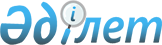 Об утверждении Конвенции Содружества Независимых Государств о сотрудничестве в области исследования и использования космического пространства в мирных целяхУказ Президента Республики Казахстан от 27 августа 2019 года № 138.
      В соответствии с подпунктом 1) статьи 15 Закона Республики Казахстан от 30 мая 2005 года "О международных договорах Республики Казахстан" ПОСТАНОВЛЯЮ:  
      1.Утвердить прилагаемую Конвенцию Содружества Независимых Государств о сотрудничестве в области исследования и использования космического пространства в мирных целях, совершенную в Душанбе 28 сентября 2018 года.   
      2. Настоящий Указ вводится в действие со дня его подписания.     КОНВЕНЦИЯ     
Содружества Независимых Государств о сотрудничестве в области исследования и использования космического пространства в мирных целях    
      Государства – участники Содружества Независимых Государств, именуемые в дальнейшем Сторонами, 
      принимая во внимание большое значение космической науки, техники и космических технологий для социально-экономического и научно-технического развития государств – участников СНГ,  
      признавая общую заинтересованность в дальнейшем исследовании и использовании космического пространства в мирных целях, 
      стремясь развивать сотрудничество в области исследования и использования космического пространства в мирных целях, а также применения космической техники и космических технологий на благо народов своих государств, 
      признавая практическую важность и потенциальные взаимные выгоды от целенаправленного международного сотрудничества в космической деятельности, основанного на научно-технической и производственной кооперации, 
      признавая значимость положений Договора о принципах деятельности государств по исследованию и использованию космического пространства, включая Луну и другие небесные тела, от 27 января 1967 года и Конвенции о международной ответственности за ущерб, причиненный космическими объектами, от 29 марта 1972 года,  
      согласились о нижеследующем:   Статья 1 
      Для целей настоящей Конвенции используются следующие термины: 
      дистанционное зондирование Земли из космоса – процесс получения информации о поверхности Земли путем наблюдения и измерения из космоса собственного и отраженного излучения элементов суши, океана и атмосферы в различных диапазонах электромагнитных волн в целях определения местонахождения, описания характера и временной изменчивости естественных природных параметров и явлений, природных ресурсов, окружающей среды, а также антропогенных факторов и образований;
      координатно-временное и навигационное обеспечение – операции, выполняемые в целях получения потребителем всех необходимых ему данных о пространственно-временных состояниях и отношениях объектов и процессов, используемых или учитываемых им при решении задач или достижении целей, определенных в пространстве и времени;
      космическая деятельность – любая деятельность, связанная с непосредственным проведением работ по исследованию и использованию космического пространства, включая Луну и другие небесные тела;
      космическая инфраструктура – комплекс объектов, предназначенных для обеспечения космической деятельности;
      космическая техника – совокупность объектов подготовки (стартовые комплексы, воздушные суда-носители), средств выведения-посадки (ракеты-носители, разгонные блоки, системы посадки составных частей средств выведения и космических аппаратов) и систем эксплуатации космических аппаратов;
      космические технологии – совокупность методов, процессов и материалов, используемых для создания космической техники и оказания соответствующих услуг;
      научно-технический потенциал – совокупность кадровых и организационных, материально-технических, финансовых и информационных ресурсов, предназначенных для решения стоящих перед обществом задач научно-технического развития;
      прикладные космические исследования – исследования, направленные на получение и применение новых знаний в космической области для достижения практических целей и решения конкретных задач;
      совместная деятельность – деятельность Сторон в рамках настоящей Конвенции, связанная с исследованием и использованием космического пространства, применением космической техники и космических технологий в мирных целях;
      фундаментальные космические исследования – экспериментальная и теоретическая деятельность, направленная на получение новых знаний о космическом пространстве. Статья 2  
      Сотрудничество Сторон в области исследования и использования космического пространства в мирных целях осуществляется в рамках межгосударственных, межправительственных договоров и международных договоров межведомственного характера, заключенных в соответствии с общепринятыми принципами и нормами международного права и с соблюдением законодательства каждой из Сторон.
      Порядок осуществления совместной деятельности в рамках Конвенции регулируется отдельным межправительственным соглашением государств – участников СНГ, в котором рассматриваются в том числе вопросы охраны технологий, прав интеллектуальной собственности, обмена информацией, экспортного контроля, таможенного регулирования, ответственности Сторон, деятельности Межгосударственного совета по космосу. Статья 3 
      Целями сотрудничества в области исследования и использования космического пространства в мирных целях являются:
      содействие социально-экономическому развитию Сторон путем эффективного использования космической техники и космических технологий, результатов космической деятельности;
      получение экономического эффекта и качественных преимуществ от объединения финансовых, научно-технических, производственных и интеллектуальных ресурсов государств – участников СНГ при реализации совместных проектов в области космической деятельности;
      развитие научно-технического потенциала и космической инфраструктуры Сторон;
      совершенствование и накопление знаний о Земле и космическом пространстве. Статья 4
      Сотрудничество в области исследования и использования космического пространства в мирных целях основывается на следующих основных принципах:
      равноправие Сторон и взаимная выгода;
      взаимный обмен научной и технической информацией, экспериментальными данными, результатами опытно-конструкторских работ и материалами в различных областях науки, техники и космических технологий;
      объединение сил, средств и научно-технического потенциала в области исследования и использования космического пространствав мирных целях;
      развитие различных форм партнерства и совместной деятельности на международном рынке космических технологий и соответствующих услуг. Статья 5
      Стороны способствуют развитию сотрудничества по следующим направлениям:
      фундаментальные и прикладные космические исследования, включая астрофизичиские исследования, изучение планет и астероидно-кометной опасности;
      дистанционное зондирование Земли из космоса;
      координатно-временное и навигационное обеспечение;
      решение проблемы утилизации космического мусора;
      предотвращение астероидно-кометной угрозы;
      обеспечение экологической безопасности и охраны окружающей среды при осуществлении космической деятельности;
      научно-исследовательские, опытно-конструкторские, опытно-технологические и другие работы, связанные с космической техникой и космической инфраструктурой;
      пилотируемые космические полеты;
      предоставление и использование соответствующих услуг;
      подготовка и переподготовка кадров для космической отрасли;
      гармонизация национальных нормативных правовых и технических документов Сторон в области космической деятельности.
      Иные направления сотрудничества могут быть согласованы Сторонами дополнительно.
      Стороны способствуют международным усилиям, направленным на решение научно-технических и международно-правовых проблем исследования и использования космического пространства в мирных целях, и сотрудничают между собой в этой области.  Статья 6
      Совместная деятельность по исследованию и использованию космического пространства в мирных целях осуществляется Сторонами на основе межгосударственных проектов и программ. Статья 7
      Координация совместной деятельности Сторон осуществляется Межгосударственным советом по космосу, являющимся органом отраслевого сотрудничества СНГ в области исследования и использования космического пространства в мирных целях. Статья 8
      Финансирование межгосударственных проектов и программ осуществляется заинтересованными Сторонами за счет средств, предусмотренных в национальных бюджетах, и внебюджетных источников. Статья 9
      Споры между Сторонами, которые могут возникнуть при толковании и применении настоящей Конвенции, разрешаются путем проведения консультаций и переговоров. Статья 10
      По согласию Сторон в настоящую Конвенцию могут быть внесены изменения, являющиеся ее неотъемлемой частью, которые оформляются соответствующим протоколом. Статья 11
      Настоящая Конвенция вступает в силу по истечении 30 дней с даты получения депозитарием третьего уведомления о выполнении подписавшими ее Сторонами внутригосударственных процедур, необходимых для ее вступления в силу.
      Для Сторон, выполнивших внутригосударственные процедуры позднее, настоящая Конвенция вступает в силу по истечении 30 дней с даты получения депозитарием соответствующих документов. Статья 12
      Настоящая Конвенция открыта для присоединения любого государства – участника СНГ путем передачи депозитарию документов о присоединении.
      Для присоединяющегося государства Конвенция вступает в силу:
      а) по истечении 30 дней с даты получения депозитарием документа о присоединении при условии, что на момент сдачи депозитарию документов о присоединении Конвенция вступила в силу;
      б) с даты вступления в силу Конвенции при условии, что на момент сдачи депозитарию документов о присоединении Конвенция не вступила в силу. Статья 13
      В отношениях между Сторонами, для которых настоящая Конвенция вступила в силу в порядке, определенном в статьях 11 и 12 настоящей Конвенции, прекращают действие:
      Соглашение о совместной деятельности по исследованию и использованию космического пространства от 30 декабря 1991 года;
      Соглашение о порядке содержания и использования объектов космической инфраструктуры в интересах выполнения космических программ от 15 мая 1992 года. Статья 14
      Настоящая Конвенция заключается на неопределенный срок.
      Каждая Сторона вправе выйти из настоящей Конвенции, направив депозитарию письменное уведомление о таком своем намерении не позднее чем за 12 месяцев до даты выхода.
      Совершено в городе Душанбе 28 сентября 2018 года в одном подлинном экземпляре на русском языке. Подлинный экземпляр хранится в Исполнительном комитете Содружества Независимых Государств, который направит каждому государству, подписавшему настоящую Конвенцию, ее заверенную копию.
					© 2012. РГП на ПХВ «Институт законодательства и правовой информации Республики Казахстан» Министерства юстиции Республики Казахстан
				Подлежит опубликованию в    
Собрании актов Президента и     
Правительства Республики     
Казахстан           
      Президент Республики Казахстан

К. Токаев   
УТВЕРЖДЕНА   
Указом Президента   
Республики Казахстан   
от 27 августа 2019 года   
№ 138   
За Азербайджанскую Республику
За Российскую Федерацию
За Республику Армения
За Республику Таджикистан
За Республику Беларусь
За Туркменистан
За Республику Казахстан
За Республику Узбекистан
За Кыргызскую Республику
За Украину
За Республику Молдова